             ҠАРАР                                                                     РЕШЕНИЕО внесении изменений в решение Совета сельского поселения № 478 от 01.04.2015 года «Об утверждении схемы избирательных округов по выборам депутатов Совета сельского поселения Дмитриево-Полянский сельсовет муниципального района Шаранский район Республики Башкортостан»            На основании решения  Территориальной избирательной комиссии № 58/2-5  от 05.12.2022 года «Об уточнении схемы избирательных округов по выборам депутатов Совета сельского поселения Дмитриево-Полянский сельсовет муниципального района Шаранский район Республики Башкортостан» Совет сельского поселения Дмитриево-Полянский сельсовет муниципального района Шаранский район Республики Башкортостан решил:	1. Внести изменения в решение Совета сельского поселения № 478 от 01.04.2015 года «Об утверждении схемы избирательных округов по выборам депутатов Совета сельского поселения Дмитриево-Полянский сельсовет муниципального района Шаранский район Республики Башкортостан, согласно приложению 1.	2.Обнародовать утвержденную схему избирательных округов путем размещения на сайте сельского поселения Дмитриево-Полянский сельсовет  и на информационных стендах, не позднее 18 декабря 2022 года.	3.Направить настоящее решение в территориальную избирательную комиссию муниципального района Шаранский район Республики Башкортостан.Глава сельского поселения				                      И.Р.Галиевд,Дмитриева Поляна15.12.2022 г.№ 39/296Приложение №1 к решению от «15» декабря 2022 г.№ 39/296БАШКОРТОСТАН  РЕСПУБЛИКАҺЫШАРАН  РАЙОНЫ МУНИЦИПАЛЬ РАЙОНЫНЫҢДМИТРИЕВА ПОЛЯНА АУЫЛ СОВЕТЫАУЫЛ БИЛӘМӘҺЕ СОВЕТЫ452630,  ДМИТРИЕВА ПОЛЯНА АУЫЛЫ, БАҪЫУ УРАМЫ, 2АТЕЛ.(34769) 2-68-00, EMAIL: DMPOLSS@YANDEX.RU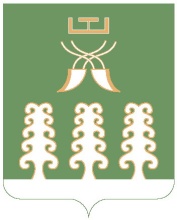 РЕСПУБЛИКА  БАШКОРТОСТАНСОВЕТ СЕЛЬСКОГО ПОСЕЛЕНИЯДМИТРИЕВО-ПОЛЯНСКИЙ СЕЛЬСОВЕТМУНИЦИПАЛЬНОГО РАЙОНАШАРАНСКИЙ РАЙОН452630, Д. ДМИТРИЕВА ПОЛЯНА, УЛИЦА ПОЛЕВАЯ, 2АТЕЛ.(34769) 2-68-00, EMAIL: DMPOLSS@YANDEX.RU№ округа№ (Наименование) УИКОписание границ избирательного округаКоличество избирателейпримечание13368
Дмитриево-Полянскийд.Дмитриева Поляна13368
Дмитриево-Полянскийул.Дружбы (полностью)2513368
Дмитриево-Полянскийул.Мира (полностью)4213368
Дмитриево-Полянскийул.Полевая дд.15,17,181323368
Дмитриево-Полянскийд.Дмитриева Поляна23368
Дмитриево-Полянскийул.Молодежная (полностью)7423368
Дмитриево-Полянский ул.Парковая (полностью)1533368
Дмитриево-Полянскийд.Дмитриева Поляна33368
Дмитриево-Полянскийул.Полевая33368
Дмитриево-Полянскийпо нечетной стороне дд.1-132733368
Дмитриево-Полянскийпо четной стороне 2-16604 3368
Дмитриево-Полянскийд.Дмитриева Поляна4 3368
Дмитриево-Полянскийул.Садовая (полностью)254 3368
Дмитриево-Полянскийул.Дмитрия Кармишина4 3368
Дмитриево-Полянский по нечетной стороне дд.1-65594 3368
Дмитриево-Полянскийпо четной стороне дд. 2-424 3368
Дмитриево-Полянскийд.Буляково14 3368
Дмитриево-Полянскийд.Исаметово04 3368
Дмитриево-Полянскийд.Каракулька153368
Дмитриево-Полянскийд.Дмитриева Поляна53368
Дмитриево-Полянскийул.Школьная (полностью)3253368
Дмитриево-Полянскийпер.Школьный (полностью)1453368
Дмитриево-Полянскийул.Дмитрия Кармишина53368
Дмитриево-Полянскийпо нечетной стороне дд.67-69453368
Дмитриево-Полянскийпо четной стороне дд.6А-181353368
Дмитриево-Полянскийд.Преображенское53368
Дмитриево-Полянскийул.Центральная (полностью)2963369
Источниковскийд.Источник63369
Источниковскийул.Знаменская (полностью)1763369
Источниковскийул.Лесная (полностью)663369
Источниковскийул.Озерная (полностью)5663369
Источниковскийул.Цветочная дд. 1-52363369
Источниковскийул.Шоссейная (полностью)173369
Источниковскийд.Источник73369
Источниковскийул.Родниковая (полностью)3673369
Источниковскийул.Цветочная, четная сторона дд. 6-8, нечетная сторона 7-132173369
Источниковскийд.Загорные Клетья73369
Источниковскийул.Речная (полностью)2873369
Источниковскийул.Байконурская (полностью)1273369
Источниковскийул.Овражная (полностью)2638